Консультация для родителей «В какие игры поиграть с ребенком 4–5 лет дома для развития внимания, воображения и памяти»
Консультация для родителей «В какие игры поиграть с ребенком 4–5 лет дома для развития внимания, воображения и памяти»Игра - один из тех видов детской деятельности,который используется взрослыми в целях воспитания дошкольников,обучая их различным действиям с предметами,способам и средствам общения.В игре ребенок развивается как личность,у него формируются те стороны психики, от которых в последствии будут зависеть успешность его учебной и трудовой деятельности, его отношения с людьми.Игровая деятельность влияет на формирование произвольности поведения и всех психических процессов - от элементарных до самых сложных. Огромное значение игры для развития всей психики и личности ребенка дает основание считать, что именно эта деятельность является в школьном возрасте ведущей.Игрой малыш овладевает при непосредственном участии взрослых (в детском саду - воспитатели, дома - родители, бабушки.).Конечно, ребенок может научиться играть сам, глядя на играющих сверстников на игровой площадке, наблюдая игры старших братьев и сестер, имея в своем распоряжении игрушки, которыми его щедро снабжают родители. Но опыт показывает, что стихийное овладение игрой происходит очень медленно и неполно, особенно в тех случаях, когда ребенок единственный в семье, а взрослые больше пекутся о его физическом благополучии и гигиене, нежели о психическом и эмоциональном благополучии.Опыт работы с детьми показывает, что много современных детей не умеют играть. Причин у этого явления существует несколько. Прежде всего, позиция самих родителей, которые не поощряют детей играть, считая это ненужным и глупым занятием. Известно, что современная семья, как правило, имеет одного ребенка, поэтому игровой опыт не передается от старших детей к младшим. родители не считают нужным учить детей играть, они убеждены, что игра может возникнуть и сама по себе, но жизнь показывает, что развернутая игра без опыта старших детей, без специального обучения рождается сама по себе лишь у меньшинства детей. Так же причиной является тотальное влияние на детей телевидения и компьютера. зачастую все свободное время дети сидят перед вожделенным экраном или монитором.Поэтому родителям необходимо как можно больше играть с малышом дома.Рекомендуемые игры1. Развивающая игра "Дорисуй"Игра на развитие внимания детей 4-5 лет.Взрослый раздает детям рисунки с изображениями предметов на которых отсутствуют некоторые детали. Предлагает назвать, что именно отсутствует на рисунке и дорисовать.2. Развивающая игра "Кто спрятался"Игра на развитие внимания детей дошкольного возраста.Взрослый раскладывает на столе перед детьми 10 картинок с животными. после того, как ребята их рассмотрели, воспитатель просит их закрыть глаза, а в это время убирает 3-4 картинки и спрашивает: "Посмотрите, какие животные спрятались?"3. Развивающая игра "Найди лишнее"Игра на развитие внимания и мышления.Взрослый четко произносит детям 6 слов, после чего просит ребят повторить слова в той же последовательности.4. Развивающая игра "Чего не хватает".Игра на развитие внимания.Взрослый называет части тела человека, а дети должны выполнить соответствующие движения: дотронуться до носа, уха и т. п. (можно выполнять под ритмичную музыку).5. Развивающая игра "Овощи и фрукты"Игра на развитие внимания.Взрослый зачитывает названия овощей и фруктов, детям дается команда: " Присесть - если услышат название овоща, подпрыгнуть - название фрукта".6."Поезд"Развивающая играИгра на развитие внимания.Дети становятся по кругу и имитируют движение поезда, взрослый показывает карточки, которые обозначают определенные движения: Желтая карточка-поезд рушился, красная карточка - поезд останавливался, синяя- поезд едет в обратную сторону, зеленая - поезд ускоряется.7. Игра на развитие внимания. "Летает, прыгает и плавает"Взрослый показывает детям картинки животных, птиц, насекомых и т. п., а детям нужно без слов показать, какие движения они делают.8. Игра "Ладошка"Игра на развитие воображения.предложить детям обвести красками или карандашами собственную ладошку и придумать, пофантазировать " Что это может быть?" Предложить создать рисунок на основе обведенной ладошки.9. Игра на развитие воображения "Неоконченный рисунок".Детям даются листы с изображениями недорисованных предметов. Предлагается дорисовать и рассказать о своем рисунке.10. Игра на развитие воображения "О чем рассказала музыка"Звучит классическая музыка. Детям предлагается закрыть глаза и представить о чем рассказывает музыка, а затем нарисовать свои представления и рассказать о них.11. Игра на развитие воображения "Что это такое?"Используются круги разных цветов, полоски разной длины. Дети встают в круг. Взрослый показывает один из кругов, кладет его в центр и предлагает рассказать, на что он похож. Ответы не должны повторяться.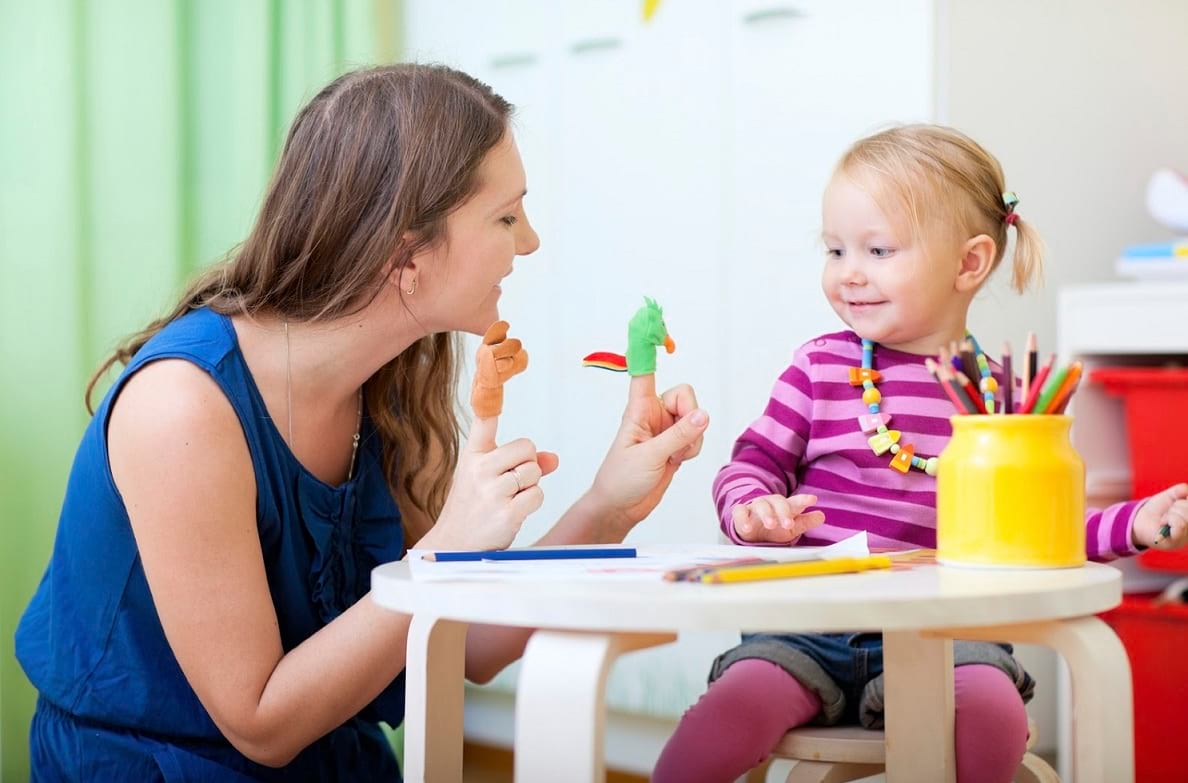 